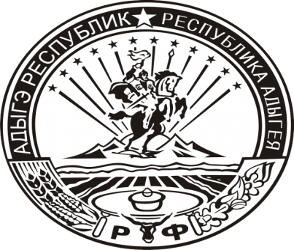 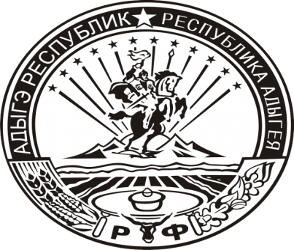 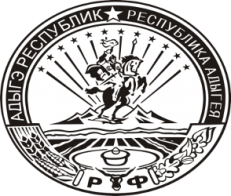 385326, а.Уляп, ул.Шекультировых,1 тел. (8-87778) 5-71-47, факс 5-71-37, E-mail: nuret1904@mail.ru26.10.2020 г.№____                                                                                                                            В Совет народных депутатов МО                                                                       «Уляпское сельское поселение»            Администрация муниципального образования «Уляпское сельское поселение» направляет Вам решение муниципального образования МО «Уляпское сельское поселение» «Об исполнении бюджета муниципального образования «Уляпское сельское поселение» за 9 месяцев 2020года» для рассмотрения на сессии Совета народных депутатов муниципального образования «Уляпское сельское поселение» с документами и материалами, представляемыми одновременно с бюджетом согласно ст.184 п.2 Бюджетного кодекса Российской Федерации.Глава муниципального образования«Уляпское сельское поселение»	                     	                А.М. КуфановИсполнитель: Чедыгова С.Р.Тел.5-71-37